Key Identified RisksDate of original Assessment: 23/08/2018  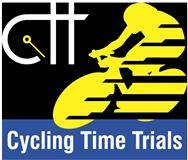 Risk AssessmentCourse/Road(s) Assessed: WN50/01  Course: CCC 50mTT LochshellDate of Assessment/Review: 12/02/2019Name of Assessor: CommitteeCourse Description: Caithness Cycling Clubs CCC 50mTT – (Lochshell)Start on A9 50 yards east of "Welcome to Thurso" sign on south side of Thurso, continue on A9/A882 and turn left at the crossroads in Watten at 11.46 miles. Continue across the Level Crossing to the junction and turn left at 12.73 miles. Continue for 0.5 miles and tun left at the junction at 13.21 miles then proceed for 5.3 miles to the Dead Turn at 18.51 miles.Retrace and turn right at 23.81 miles then carry straight on for 7.42 miles to the Loch Shell junction (31.23 miles) (B876) and turn Left.Continue for 14.09 miles to the junction with the A836 in Castletown (45.32 Miles) and turn left and continue for 4.68 miles to the Finish at railings before Pedestrian Crossing at Mount Pleasant School in Thurso (50 miles).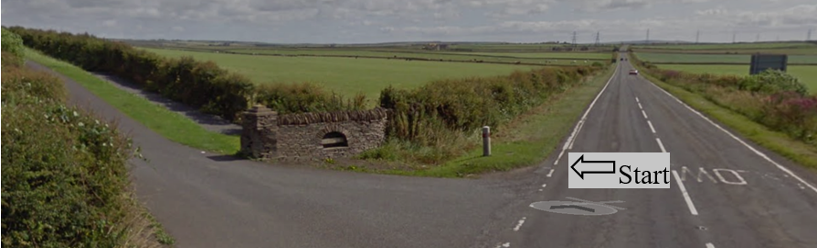 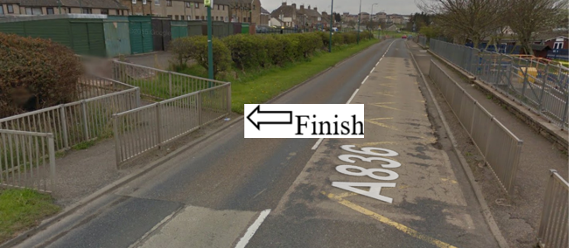 Traffic Flows: The course is a circuit with a Dead Turn.Course/Event History:  This course has been used regularly for over 5 years.The middle section of the course is Single Track road.DistanceLocationIdentified Significant Risk/HazardsLevel of Risk
Low/Med/HighMeasures to reduce Risk
(if applicable)Miles 0.0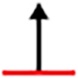 StartLocated at farm entrance road just outside Thurso on the A9.TrafficMedSignage to warn trafficStart coned offTimekeeperMarshall to push off competitorsMarshalls to wear HiVisMiles 2.0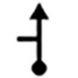 Weydale turnoff – straight onMinor road turn offLowMinor road turn off (No action required)Miles 3.5Sordale turnoff - straight onMinor road turn offLowMinor road turn off (No action required)Miles 4.4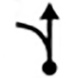 Roadside turnoff - straight onMinor road turn offLowMinor road turn off (No action required)Miles 4.5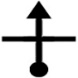 Roadside crossroads - straight onMinor road crossroadsLowCrossroads from Roadside to Halkirk (No action required)Miles 8.3Gillock turnoff - straight onMinor road junction.LowMinor road turn off (No action required)Miles 11.1
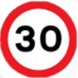 Watten 30mphNo HazardN/A30 MPH speed limitMiles 11.3
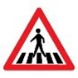 Pedestrian CrossingHazard to cyclist & pedestriansMedCyclists to observe Highway Code and give way to pedestriansMiles 11.46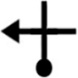 Watten Crossroads – Turn Left onto the B870.Minor road turn leftLowMinor Crossroads in town of Watten (No action required)Miles 11.74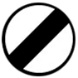 End of 30 mph speed limitN/ANo action requiredMiles12.49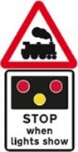 Level Crossing.Stop if Lights Show, otherwise straight ahead.Cyclist at risk if they do not Stop when the Lights Show.LowCyclists to observe Highway Code and Stop when the Lights Show.Miles 12.73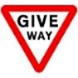 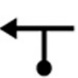 Give Way and Turn Left at the junction onto the B874.Minor Road Junction. Traffic on the road ahead have right of way.MedCyclist to give way to traffic and observe the highway code.Signage to warn traffic approaching the course.Marshalls to warn traffic approaching the course.Marshalls to wear HiVis.Miles 12.99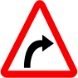 Sharp Right hand bend.Restricted visibility.LowSignage to warn traffic approaching the course.Marshalls to warn traffic approaching the course.Marshalls to wear HiVis.Miles 13.21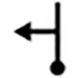 Turn Left on the B874.TrafficLowSignage to warn traffic approaching the course.Marshalls to warn traffic approaching the course.Marshalls to wear HiVis.Miles 16.25Gillock 30mphNo HazardN/A30 MPH speed limitMiles 16.42End of Gillock 30 mph speed limitN/ANo action requiredMiles 16.93Minor Road junction - straight onMinor road junction.LowMinor road junction (No action required)Miles 18.51Dead Turn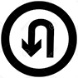 Dead Turn at the entrance to Stemster Farm/House (B874) – go past and round turn marshallOncoming trafficMedCyclist to give way to traffic and observe the highway code.Signage to warn traffic approaching the course.Marshall to warn traffic approaching the course.Marshalls to wear HiVis.Miles 19.34Minor Road junction - straight on.Minor road junction.LowMinor road junction (No action required)Miles 20.14Minor Road junction - straight onMinor road junction.LowMinor road junction (No action required)Miles 20.58Gillock 30mphNo HazardN/A30 MPH speed limitMiles 20.69Minor Road junction - straight onMinor road junction.LowMinor road junction (No action required)Miles 20.77End of Gillock 30 mph speed limitN/ANo action requiredMiles 21.42Minor Road junction - straight onMinor road junction.LowMinor road junction (No action required)Miles 23.81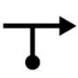 Give Way and turn Right at the junctionMinor Road Junction. Traffic on the road ahead have right of way.MedCyclist to give way to traffic and observe the highway code.Signage to warn traffic approaching the course.Marshalls to warn traffic approaching the course.Marshalls to wear HiVis.Miles 24.02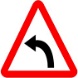 Sharp Left hand bend.Restricted visibility.LowSignage to warn traffic approaching the course.Marshalls to warn traffic approaching the course.Marshalls to wear HiVis.Miles 24.43Minor Road junction - straight onMinor road junction.LowMinor road junction (No action required)Miles 29.44Minor Road junction - straight onMinor road junction.LowMinor road junction (No action required)Miles 31.23Give Way and Turn Left at the junction onto the B876 - Lochshell.(End of Single Track road)Minor Road Junction (B876) Lochshell.Traffic on the road ahead (B8976) has the right of way.MedCyclist to give way to traffic and observe the highway code.Signage to warn traffic approaching the course.Marshalls to warn traffic approaching the course.Marshalls to wear HiVis.Miles 33.1Minor Road junction - straight onMinor road junction.LowMinor road junction (No action required)Miles 38.01Minor Road junction - straight onMinor road junction.LowMinor road junction (No action required)Miles 40.43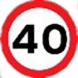 Bower 40mphNo HazardN/A40 MPH speed limitMiles 40.95Bower crossroads - straight onMinor road crossroadsLowCrossroads from Roadside to Halkirk (No action required)Miles 41.12End of Bower 40 mph speed limitN/ANo action requiredMiles 43.06Minor Road junction - straight onMinor road junction.LowMinor road junction (No action required)Miles 44.9Castletown 30mphNo HazardN/A30 MPH speed limitMiles 44.9Minor Road junction - straight onMinor road junction.LowMinor road junction (No action required)Miles 44.9Murryfield Road, Minor Road junction - straight onMinor road junction.LowMinor road junction (No action required)Miles 45.32Give Way and Turn Left onto the A836.Minor Road Junction. Traffic on the road ahead have right of way.MedCyclist to give way to traffic and observe the highway code.Signage to warn traffic approaching the course.Marshalls to warn traffic approaching the course.Marshalls to wear HiVis.Miles 45.64Castletown crossroads - straight onMinor road crossroadsLowMinor road junction (No action required)Miles 46.15End of Castletown 30 mph speed limitN/ANo action requiredMiles 46.63Minor Road junction - straight onMinor road junction.LowMinor road junction (No action required)Miles 47.14Minor Road junction - straight onMinor road junction.LowMinor road junction (No action required)Miles 48.08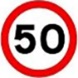 Murkle 50mphNo HazardN/A50 MPH speed limitMiles 47.41Minor Road junction - straight onMinor road junction.LowMinor road junction (No action required)Miles 48.08End of Murkle 50 mph speed limitN/ANo action requiredMiles 49.71Thurso 30mphNo HazardN/A30 MPH speed limitMiles 49.3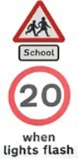 20MPH Speed Limit when Lights FlashNo risks identified as this course would normally be used on a Saturday or Sunday when the school is not open.N/A20 MPH Speed Limit if lights are flashingMiles 50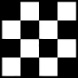 Finish.At railings of Attended School Crossing at Mount Pleasant School.LowSignage to warn trafficMarshalls to wear HiVisMiles 50
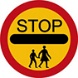 Attended School Crossing (No Zebra Crossing markings) at Finish Line with 20MPH limit during School Entry and Exit times.This course would normally be used on a Saturday or Sunday.No risks identified as this course would normally be used on a Saturday or Sunday when the school is not open.N/AN/ANOTES:1.     The use of a vehicle for the timekeeper(s) at start and finish is where appropriate and is only identified as an example for the action to be taken2.    The small junctions or entrances to farms/ facilities (garage,.eatery, etc) that are not identified in this risk assessment have been considered, however are not considered  significant to pose a risk and therefore have not been noted.    